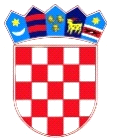                    REPUBLIKA HRVATSKA   DUBROVAČKO-NERETVANSKA ŽUPANIJA                          OPĆINA TRPANJ                      OPĆINSKI NAČELNIK KLASA: 362-01/22-01/01
URBROJ: 2117 /07-05/01-22-1Trpanj, 04. travnja 2022.Na temelju članka 132., a u svezi s člankom 59. stavak 1. točku 5. i članak 60. stavak 5. Zakona o komunalnom gospodarstvu (Narodne novine 68/18, 110/18.-Odluka USRH i 32/20) i Objašnjenja Državne geodetske uprave (KLASA: 011-01/19-01/03, URBROJ: 541-01-19-11 od 02.04.2019. godine), Općina Trpanj objavljujeJAVNI POZIVOvim pozivom obavještavaju se nositelji prava na nekretninama koje graniče sa zemljištem (u nastavku: nositelji stvarnih prava) na kojem je izvedena komunalna infrastruktura Javna zelena površina:- Park ispod bora s dječijim igralištem u naselju Trpanj, izvedeno na k.čest.1205, 1206, 1207 i 1229 sve k.o. Trpanj i- Zemljište za sport i rekreaciju ( boćalište poda staru crkvu) u naselju Trpanj, izvedeno na k.čest. 1203, ¸*51, 1196, 1202, 1201 i 1200 sve k.o. Trpanj, o započinjanju postupka evidentiranja predmetne komunalne infrastrukture u katastarski operat i zemljišnu knjigu.Evidentiranje će se izvršiti sukladno članku 132. Zakona o komunalnom gospodarstvu (Narodne novine  68/18, 110/18 i 32/20), temeljem kojeg se komunalna infrastruktura evidentira u katastru i upisuje u zemljišnu knjigu kao – javno dobro u općoj uporabi u neotuđivom vlasništvu Općine Trpanj.Geodetski elaborat izvedenog stanja komunalne infrastrukture izraditi će tvrtka GeoTAG d.o.o., Zabok, S.Radića 1, ovlaštena od strane Državne Geodetske Uprave za obavljanje takve vrste poslova, uz stručni nadzor ovlaštenog inženjera geodezije Nazifovski Iva, dipl.ing.geod.. Obilježavanje granica zemljišta na kojem je izgrađena predmetna komunalna infrastruktura izvršiti će se 10. svibnja 2022. godine s početkom u 9:00 sati.    Uvid u geodetski elaborat izvedenog stanja, uz davanje potrebnih objašnjenja, može se izvršiti u prostorijama Općine Trpanj, dana 10. svibnja 2022. godine u 10:30 sati. Ovaj poziv objaviti će se u tisku „Slobodna dalmacija“, internet stranici Općine Trpanj te oglasnoj ploči Općine Trpanj.  OPĆINSKI NAČELNIK Jakša Franković dipl.oec, v.r.